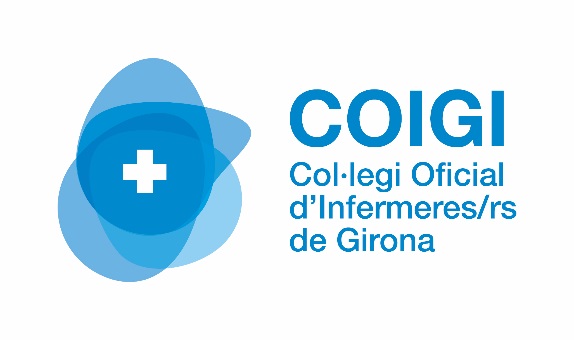 ANNA SAIS BUSQUETS1990-1993 Diplomada en Infermeria (EUI GIRONA)  2012 Postgrau Infermeria del Treball (Univ. Pompeu Fabra)Experiència professional1993-2003 Infermera Hospital de Palamós2003-2004 Supervisora general de tardes Hospital de Palamós2004 fins l’actualitat: Quirón Prevención. Infermera del Treball